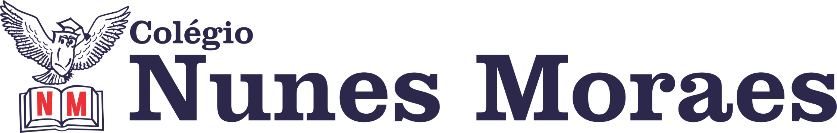 “APRENDA COM O ONTEM. VIVA O HOJE. TENHA ESPERANÇA PARA O AMANHÃ’’- Albert Einstein.1ª aula: 7:20h às 8:15h – PORTUGUÊS – PROFESSORA: MONNALYSA FONTINELELink da aula: https://youtu.be/XFAcW1ngW981º passo:  Livro Suplementar 02 Língua Portuguesa páginas 8 a 13 (q. 2, 5, 8, 11 e 12)Durante a resolução dessas questões a professora Monnalysa vai tirar dúvidas no WhatsApp (9.9183-9273)Faça foto das atividades que você realizou e envie para coordenação Flay (9.9198-6443)Essa atividade será pontuada para nota.2ª aula: 8:15h às 9:10h – MATEMÁTICA – PROFESSORA: GABRIELLA1º passo: conferir a correção da atividade de casa da aula passada, no link abaixo:https://drive.google.com/file/d/1RtXTQy9bYtZjF7XKtQkN-aGMIwSaMfB_/view?usp=sharing2º passo: Dialogar sobre algumas situações problemas do cap. 5;LINK DA AULA: https://youtu.be/az24wkNJcuY3º passo: Fazer as correções de cinco questões do Cap. 5;OBS: (As resoluções serão realizadas no Watsapp, durante a aula).Durante a resolução dessas questões a professora Gabriella vai tirar dúvidas no WhatsApp (9.9174-8820)Faça foto das atividades que você realizou e envie para coordenação Flay (9.9198-6443)Essa atividade será pontuada para nota.

Intervalo: 9:10h às 9:45h3ª aula: 9:45h às 10:40 h – ED. FÍSICA – PROFESSORA: SUANE  NÃO HAVERÁ AULA4ª aula: 10:40h às 11:35h – MATEMÁTICA – PROFESSORA: GABRIELLA1º passo: Vamos ter as explicações do conteúdo da aula de hoje com um vídeo feito pela a professora Gabriella no seguinte link: (OBS: não deixe de acompanhar pelo seu livro pg. 27 e 28)https://youtu.be/aTXQ5Aa7eHU2º passo: Este momento é para você praticar resolvendo as questões da atividade “Explore seus conhecimentos”, pg. 29 e 30;3º passo: Atividade de casa- pg. 31- “Mergulhando Fundo”. (Preparar esquadro, folhas para desenho e lápis de cores, será utilizado durante a aula).Durante a resolução dessas questões a professora Gabriella vai tirar dúvidas no WhatsApp (9.9174-8820)Faça foto das atividades que você realizou e envie para coordenação Flay (9.9198-6443)Essa atividade será pontuada para nota.PARABÉNS POR SUA DEDICAÇÃO!